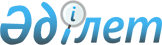 О снятии ограничительных мероприятий с территории села Шункыркол Кундуздинского сельского округаПостановление акимата Осакаровского района Карагандинской области от 2 ноября 2018 года № 75/01. Зарегистрировано Департаментом юстиции Карагандинской области 5 ноября 2018 года № 4993
      В соответствии с подпунктом 10) пункта 2 статьи 10 Закона Республики Казахстан от 10 июля 2002 года "О ветеринарии", на основании представления главного государственного ветеринарно-санитарного инспектора Осакаровского района, в связи с проведением комплекса ветеринарных мероприятий по ликвидации очага бруцеллеза среди крупного рогатого скота на территории гурта №1 села Шункыркол Кундуздинского сельского округа, акимат района ПОСТАНОВЛЯЕТ:
      1. Снять ограничительные мероприятия, установленные на территории гурта №1 села Шункыркол Кундуздинского сельского округа.
      2. Постановление  акимата Осакаровского района от 16 июля 2018 года №49/01 "Об установлении ограничительных мероприятий на территории села Шункыркол Кундуздинского сельского округа" (зарегистрировано в Реестре государственной регистрации нормативных правовых актов № 4877, опубликовано в Эталонном контрольном банке нормативных правовых актов Республики Казахстан в электронном виде 23 июля 2018 года) признать утратившим силу.
      3. Контроль за выполнением настоящего постановления возложить на курирующего заместителя акима района.
      4. Настоящее постановление вводится в действие со дня его первого официального опубликования.
					© 2012. РГП на ПХВ «Институт законодательства и правовой информации Республики Казахстан» Министерства юстиции Республики Казахстан
				
      Аким района 

Н. Кобжанов
